         Daffodil International University (DIU)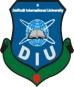             Department of Electrical and Electronic Engineering           EEE 324: Microprocessors and Interfacing LaboratoryExperiment No: 10Name of the Experiment: 
Writing a C language program to turn ON/OFF 8x8 Matrix LED present in microprocessor 8086 kit and load it to memory using Wincom software.Dot Matrix LED Display:KMD D1288C is 8x8 dotmatrix display. Both orange and green LEDs are present in each point. In the same column 8 orange and 8 green leds’ anodes(+ terminals) are all connected to a bit of port C of an 8255A(named U30, see board). In the same row 8 orange leds’ cathodes (- terminals) are all connected to a bit of port A. In the same row 8 green leds’ cathodes (- terminals) are all connected to a bit of port B. 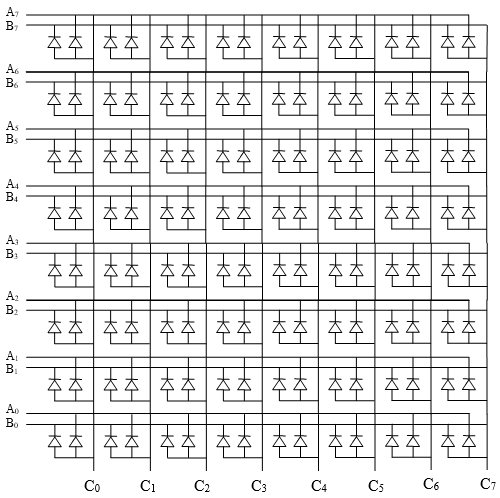 Figure: C. A. arrangement of 8x8 bi-color LEDSome syntax rules in C language:In C, hexadecimal numbers are written in form of 0x(Num)Whatever is written after // is considered as commentWhatever is written between /*    and  */ also is considered as comment#include “mde8086.h” adds a file mde8086.h from current/header file  directory during compile timeOutportb(address,data) sends one byte data to output port located at particular address.C-8086 is a batch file………….Procedure:Create a source file using editor program: Open: C:\mda\8086\8086c>edit We use the built-in program.From File menu Open Matrix file. Or write the codevoid    main(void){outportb( 0x1e, 0x80 );  	//0x1e is address of control register of 8255outportb( 0x18, 0xff );		//0x18 is address of port A of 8255outportb( 0x1a, 0x55 );	//0x1a is address of port B of 8255outportb( 0x1c, 0xff );	   	//0x1c is address of port C of 8255}Save the file as matrix.cCreating .abs file and .obj file from .c file
Make sure that folder containing your file also have TCC.EXE , MEXE2ABS.EXE, LINK.EXE, CS.LIB, RAMSTART.OBJ, TASM.EXEIn command prompt browse to your folder.Write command c-8086 matrix C:\mda\8086\8086c>c-8086 matrix You will seeThenThen  see there is matrix.abs filein that folder.Start Wincomm software and reset the MDE-8086(which must be in serial monitor mode).Give L command “8086> L ” you will see “Down load start!!” Press F3 key and open the Matrix.ABS file.Run the program By G command8086>GTo terminate program press MON in 8086 kit.APPENDIXExp 1: Flag bitsFlag RegisterThe 8086 contains a 16-bit flag register that indicates the salient states and status of the processor after execution of an instruction. The flag register is also called Status Register (SR) or Program Status Word (PSW). Each bit of the flag register is called a flag and can take a value of 1 or 0. There are altogether nine flags in 8086. The bit assignment of the flag register is shown in Table 0.1.Table 0.1 Flag register in 8086.Carry Flag (CF) - this flag is set to 1 when there is an unsigned overflow. For example when you add bytes 255 + 1 (result is not in range 0...255). When there is no overflow this flag is set to 0. Zero Flag (ZF) - set to 1 when result is zero. For none zero result this flag is set to 0. Sign Flag (SF) - set to 1 when result is negative. When result is positive it is set to 0. Actually this flag take the value of the most significant bit. Overflow Flag (OF) - set to 1 when there is a signed overflow. For example, when you add bytes 100 + 50 (result is not in range -128...127). Parity Flag (PF) - this flag is set to 1 when there is even number of one bits in the result, and to 0 when there is odd number of one bits. Even if result is a word (16-bit wide) only 8 low bits are analyzed.Auxiliary Flag (AF) - set to 1 when there is an unsigned overflow for low nibble (4 bits). Interrupt enable Flag (IF) - when this flag is set to 1, the processor reacts to interrupts from external devices. Direction Flag (DF) - this flag is used by string instructions to process data chains, when this flag is set to 0 - the processing is done forward, when this flag is set to 1 the processing is done backward.Exp 5 : make bangladesh flag example1514131211109876543210OFDFIFTFSFZFAFPFCF